Памятка Непрерывность использования в образовательном процессе технических средств обучения устанавливается согласно таблице 5 СанПиН 2.4.2.2821-10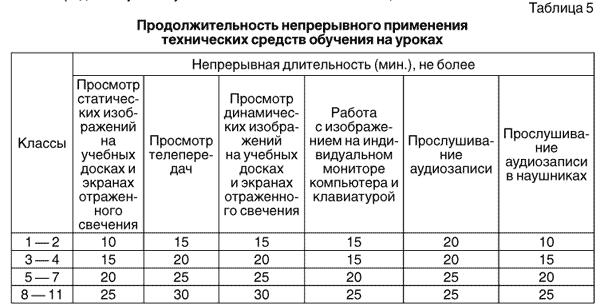 После использования технических средств обучения, связанных со зрительной нагрузкой, необходимо проводить   комплекс упражнений по  профилактике утомления глаз,  а в конце занятия физические упражнения  для профилактики  общего утомления (см. Памятку  учащимся о профилактике утомления)